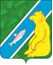 проектО внесении дополнений в решение Совета депутатовгородского поселения Андра от 05.10.2020 № 50 «О передачечасти полномочий по решению вопросов местного значения»В соответствии с частью 4 статьи 15 Федерального закона от 06.10.2003 № 131-ФЗ «Об общих принципах организации местного самоуправления в Российской Федерации», Уставом городского поселения Андра, Совет депутатов городского поселения Андра РЕШИЛ:Дополнить решение Совета депутатов городского поселения Андра от 05.10.2020 № 50 «О передаче части полномочий по решению вопросов местного значения» приложением 2, согласно приложению.Решение вступает в силу со дня подписания.Обнародовать решение посредством размещения в информационно-телекоммуникационной сети Интернет на официальном сайте администрации муниципального образования городское поселение Андра по адресу: www.andra-mo.ru.Контроль за выполнением решения возложить на председателя Совета депутатов городского поселения Андра..   . 2020 №   - 2020 «С-4»Приложение 1к решению Совета депутатовгородского поселения Андраот «___» __________ 2020 года № _____Межбюджетные трансферты, передаваемые администрацией городского поселения Андра администрации Октябрьского района по осуществлению части полномочий по решению вопросов местного значения на 2021 годтыс.руб.Пояснительная записка к проекту решения Совета депутатов городского поселения Андра о внесении изменений в решение Совета депутатов городского поселения Андра от 05.10.2020 № 50 «О передаче части полномочий по решению вопросов местного значения»На рассмотрение Совета депутатов представлен проект о внесении изменений в решение Совета депутатов городского поселения Андра от 05.10.2020 № 50 «О передаче части полномочий по решению вопросов местного значения».В соответствии с частью 4 статьи 15 Федерального закона от 06.10.2003 № 131-ФЗ «Об общих принципах организации местного самоуправления в Российской Федерации»:  органы местного самоуправления поселений, входящих в состав муниципального района, вправе заключать соглашения с органами местного самоуправления муниципального района о передаче им осуществления части своих полномочий по решению вопросов местного значения за счет межбюджетных трансфертов, предоставляемых из бюджетов этих поселений в бюджет муниципального района в соответствии с Бюджетным кодексом Российской Федерации.Данный проект решения разработан в пределах полномочий Совета депутатов городского поселения Андра. По результатам изучения данного проекта нормы, содержащие коррупциогенные факторы, не соответствующие федеральному законодательству либо правилам юридической техники, не выявлены.На основании вышеизложенного предлагаем принять данный проект решения.СОВЕТ ДЕПУТАТОВ   ГОРОДСКОГО ПОСЕЛЕНИЯ АНДРАОктябрьского районаХанты-Мансийского автономного округа-ЮгрыРЕШЕНИЕСОВЕТ ДЕПУТАТОВ   ГОРОДСКОГО ПОСЕЛЕНИЯ АНДРАОктябрьского районаХанты-Мансийского автономного округа-ЮгрыРЕШЕНИЕСОВЕТ ДЕПУТАТОВ   ГОРОДСКОГО ПОСЕЛЕНИЯ АНДРАОктябрьского районаХанты-Мансийского автономного округа-ЮгрыРЕШЕНИЕСОВЕТ ДЕПУТАТОВ   ГОРОДСКОГО ПОСЕЛЕНИЯ АНДРАОктябрьского районаХанты-Мансийского автономного округа-ЮгрыРЕШЕНИЕСОВЕТ ДЕПУТАТОВ   ГОРОДСКОГО ПОСЕЛЕНИЯ АНДРАОктябрьского районаХанты-Мансийского автономного округа-ЮгрыРЕШЕНИЕСОВЕТ ДЕПУТАТОВ   ГОРОДСКОГО ПОСЕЛЕНИЯ АНДРАОктябрьского районаХанты-Мансийского автономного округа-ЮгрыРЕШЕНИЕСОВЕТ ДЕПУТАТОВ   ГОРОДСКОГО ПОСЕЛЕНИЯ АНДРАОктябрьского районаХанты-Мансийского автономного округа-ЮгрыРЕШЕНИЕСОВЕТ ДЕПУТАТОВ   ГОРОДСКОГО ПОСЕЛЕНИЯ АНДРАОктябрьского районаХанты-Мансийского автономного округа-ЮгрыРЕШЕНИЕСОВЕТ ДЕПУТАТОВ   ГОРОДСКОГО ПОСЕЛЕНИЯ АНДРАОктябрьского районаХанты-Мансийского автономного округа-ЮгрыРЕШЕНИЕСОВЕТ ДЕПУТАТОВ   ГОРОДСКОГО ПОСЕЛЕНИЯ АНДРАОктябрьского районаХанты-Мансийского автономного округа-ЮгрыРЕШЕНИЕ«»2020г.№пгт. Андрапгт. Андрапгт. Андрапгт. Андрапгт. Андрапгт. Андрапгт. Андрапгт. Андрапгт. Андрапгт. АндраПредседатель Совета депутатовгородского поселения Андра            Глава городского поселения Андра  ___________________   В.Г. Морозов            __________________      Н.В. Жук№ п/п№ п/п статьи Соглашения Наименование передаваемого полномочияКод по разделу бюджетной классификациисумма1.п.1составление и рассмотрение проекта бюджета поселения, утверждение и исполнение бюджета поселения, осуществление контроля за его исполнением (за исключением внешнего), составление и утверждение отчета об исполнении бюджета поселения (Расходы на содержание муниципальных служащих, исполняющих полномочия                               гп. Октябрьское)01041 900,02п.10, п.11участие в предупреждении и ликвидации последствий чрезвычайных ситуаций в границах поселения (в т.ч. содержание пожарных резервуаров, резерв материальных запасов по гражданской обороне)0309262,03.п.4организация в границах поселения электро-, тепло-, газо- и водоснабжения населения, водоотведения, снабжения населения топливом в пределах полномочий, установленных законодательством Российской Федерации (аварийно-технический запас в сфере ЖКХ)0502130,03.п.14, п.25создание условий для организации досуга и обеспечения жителей поселения услугами организаций культуры;организация и осуществление мероприятий по работе с детьми и молодежью в поселении080111 866,34.п.17обеспечение условий для развития на территории поселения физической культуры, школьного спорта и массового спорта, организация проведения официальных физкультурно-оздоровительных и спортивных мероприятий поселения11011 172,5ИТОГО15 330,3